Current Forum questions/Topics:How do I fix my computer screen that has flipped upside down?!Solutions: If your computer screen decides it wants to turn in a different direction for no good reason, hold down the Ctrl and Alt keys at the same time and with your other hand tap the right or left arrow keys until the screen is correctly positioned.Have a great school year!!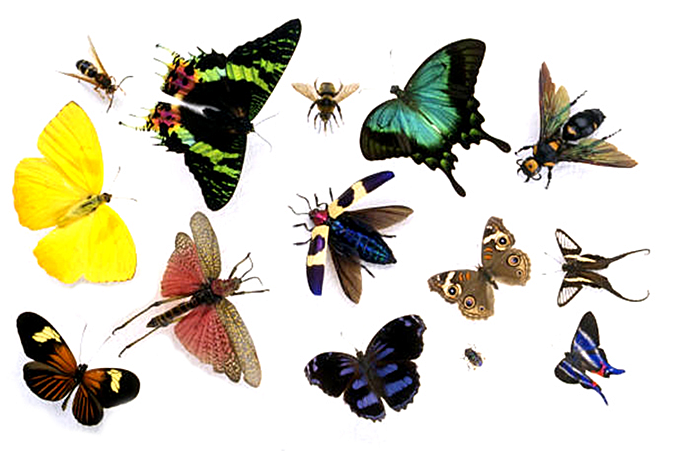 Additional Comments:	